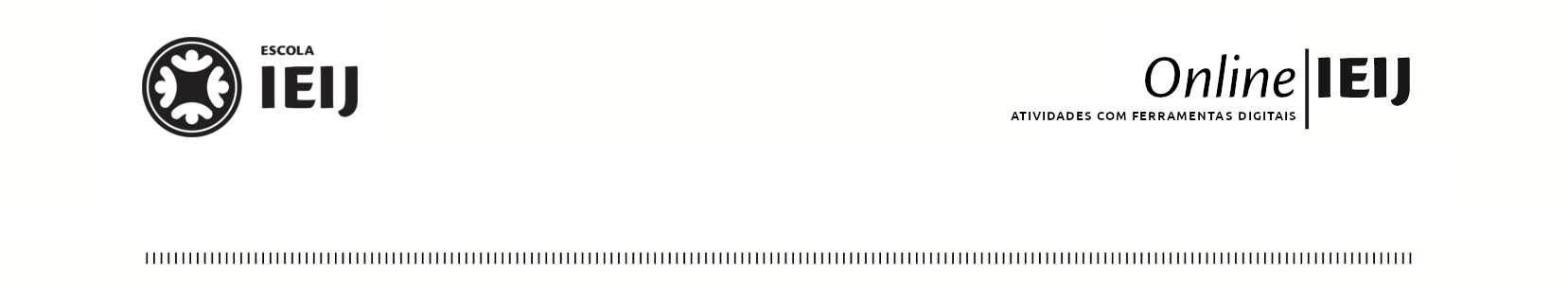  INSTITUTO DE EDUCAÇÃO INFANTIL E JUVENILOUTONO, 2020.  LONDRINA, 23 DE MARÇO.NOME: ____________________________________                  TURMA:	 1º ANO_________ARTESBRUNA TAVARES- 100 FORMAS DE CONTINUAR A NADARCom a delicadeza do tema e técnica essa exposição traz um mergulho na obra da jovem artista londrinense Bruna Tavares. Desde o início das representações gráficas o homem busca reproduzir a natureza e essa relação com a infância é primordial no desenvolvimento infantil!Os grandes mestres da pintura sempre buscaram técnicas e desenvolveram as ciências para reproduzir a perfeição ou até mesmo a abstração da natureza.O trabalho aqui exposto com muita delicadeza de tons e traços traz ainda uma dimensão mais profunda, pois trata de “caminhos de cura” pelas águas da Arte e da Natureza!Bruna está ilustrando peixes em série, incentivando lúdica metáfora; continue a nadar. A história do filme “Procurando Nemo” a inspirou a tratar de forma singular a canção que Dory usa para motivar um pai que está desesperado para recuperar seu filho.Como diz Bruna “pensando no enredo desse filme decidi usar a arte para incentivar meu pai, que está enfrentando problemas com depressão, a vencer essa fase ruim. Esses peixinhos estão sendo feitos para incentivá lo a continuar a nadar. Desistir não pode ser uma opção.”Lembrando que a relação da arte com a natureza figurada nas imagens também está sempre presente nas diversas linguagens, seja no cinema, na aquarela, na música ou qualquer expressão humana.Bruna já ilustrou 45 unidades que estão aqui expostas e pretende apresentar em breve a série completa com 100 ilustrações, além de buscar parcerias para a pesquisa sobre a depressão e incentivar mais pessoas a “continuar a nadar”.Espaço de Arte Beth Camargo – Escola IEIJIlustração e montagem: Bruna Tavares Curadoria e texto: Laura Lopes VicenteAgradecimento especial: Danilo Villa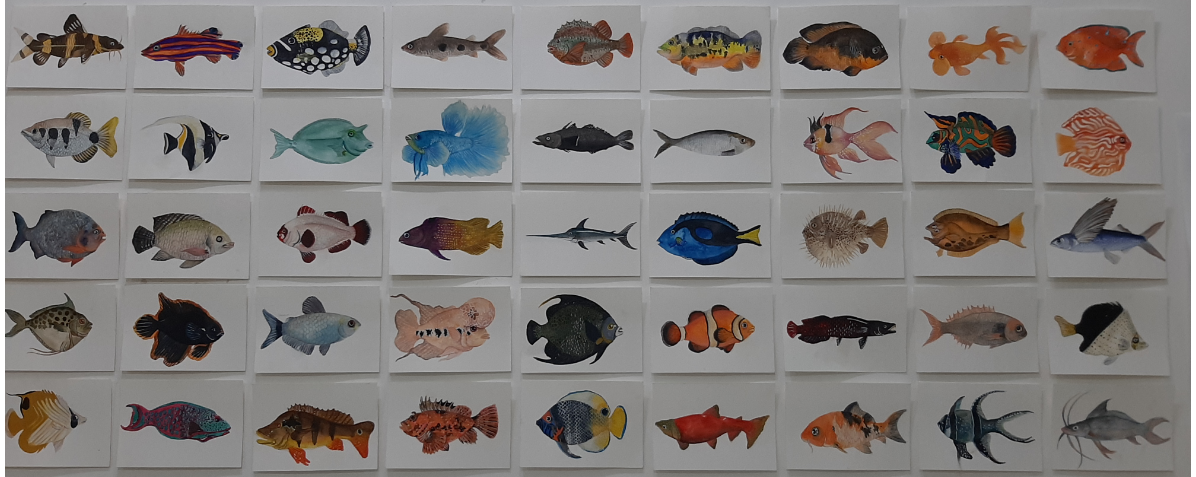 